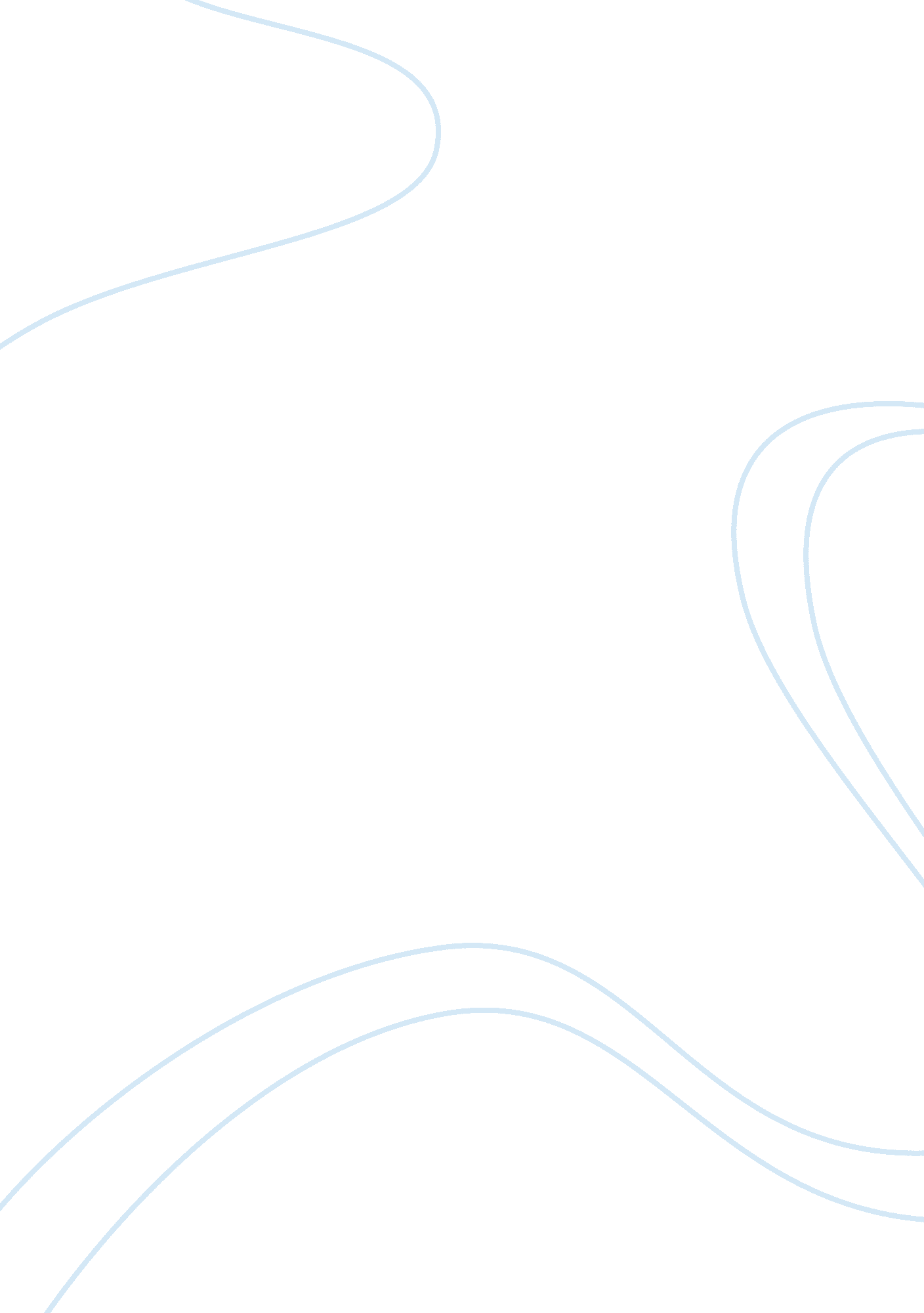 Comparison contrast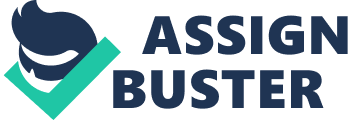 Comparison/contrast COMPARISON Canada and the United s are two different countries, but they are easy to compare. They share a lot of similar things, including a language and some similar geography. Although there are differences between the people in both countries, they are more similar than different when you compare them to other people around the world. In this assignment I will make some further comparisons between these two fine North American countries, their histories, cultures, and economies. 
Both of these two countries are fairly young compared to other countries. Both were part of the New World, settled by Europeans in the 1600s. But while they may superficially share this in common, they have different histories. The United States became independent from Britain through a revolution and a big fight. Canada peacefully, gradually became independent. The United States changed its system of government and abolished the monarchy and put into effect one of the most powerful systems of democracy in the world; Canada kept a lot of the British traditions and stayed pretty quiet. The United States used its system of politics to free up its economy using market principles and become the richest most powerful country in the world; Canada built a rich, successful, and stable economy that trades mostly with the United States and its markets. 
When it comes to culture, the Canadian marketplace is also smaller. Americans have many writers and movies. Canada uses many of the same cultural forms, but a little less imaginatively. Many Canadian news shows simply copy news from America. The Canadian TV and movie industry often borrows formulas from its American counterpart, and Canadian magazines are often simply “ Canadian versions” of American magazines like Time and Sports Illustrated. This is not a bad thing necessarily, but it shows that America has a more powerful culture. Some people might argue life is better and safer in Canada, but that might just be because not much happens there. In the end I think we can say that the two countries are very similar but the United States is more exciting and dynamic. 